We are Ready......Roast Quorn with Tomato and Basil Sauce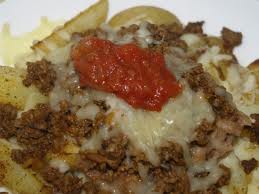 Ingredients – Serves 5Quorn™ roast			250g (half a family roast)Onion, peeled 			60g (1 small)Fresh basil			1 tablespoonGarlic, peeled 			½ clovesVegetable oil 			½ tablespoonTomato purée 			½ tablespoonCanned tomatoes, chopped	½ x 200g canMethod1. 	Roast the Quorn™ according to the manufacturer’s instructions.2. 	Meanwhile, chop the onions, basil and garlic.3. 	Heat the oil in a pan, add the onion and garlic and fry for 2–3 minutes.4. 	Add the tomato purée, chopped tomatoes and basil to the pan, bring to the boiland simmer for 15 minutes.Serve with roast potatoes, red cabbage and parsnips